QuizMatch the definitions (10)DensityMalleableLustreConductorState of MatterToxicityConduct heatMelting pointBoiling pointColor____ The temperature at which a solid turns into liquid.____ A general form that could describe whether the substance is in its solid liquid or gas phase____ A term that refers to a substance that easily allows electricity to flow through it____ The temperature at which a liquid turns into a gas____ Defined as mass/volume and refers to degree of compactness of a substance____ A term that refers to the ability of a substance to be hammered into sheets____ The degree at which a substance is poisonous ____ Refers to when a substance has shine____ Refers to the ability of a substance to transfer heat throughout the substance____ Could be red, yellow, purple, green, blue, purple etc.Give an example of 2 objects and the primary compound in the object. Explain what property the compound has that is the reason it is used in that object. Example: Aluminum is used in bicycles because it is light.1.2.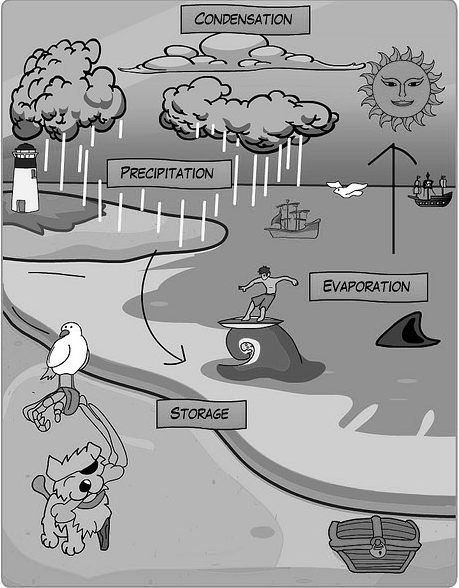 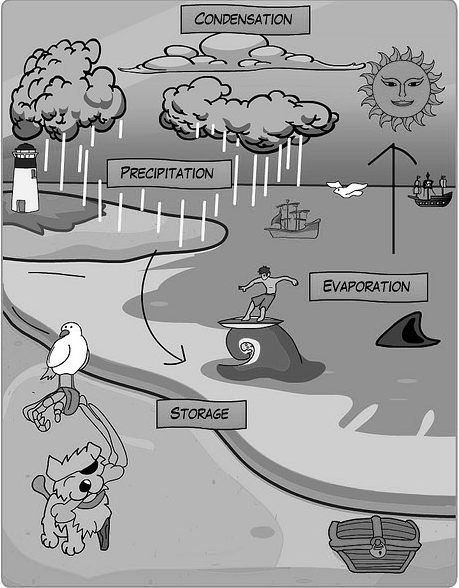 Is it chemical or physical change (6)Leaves turning color in the FallCutting a piece of paper in twoAspects of the water cycle (see diagram for help)Adding vinegar to baking soda causes bubbles to form and a gas to be releasedYeast acts on sugar to form carbon dioxide and ethanolDigesting foodName 4 indicators of chemical change____________________________________________________________________________________________________________________________________________________________________________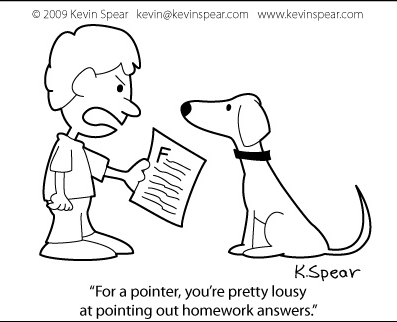 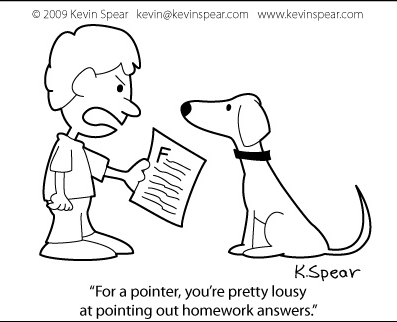 